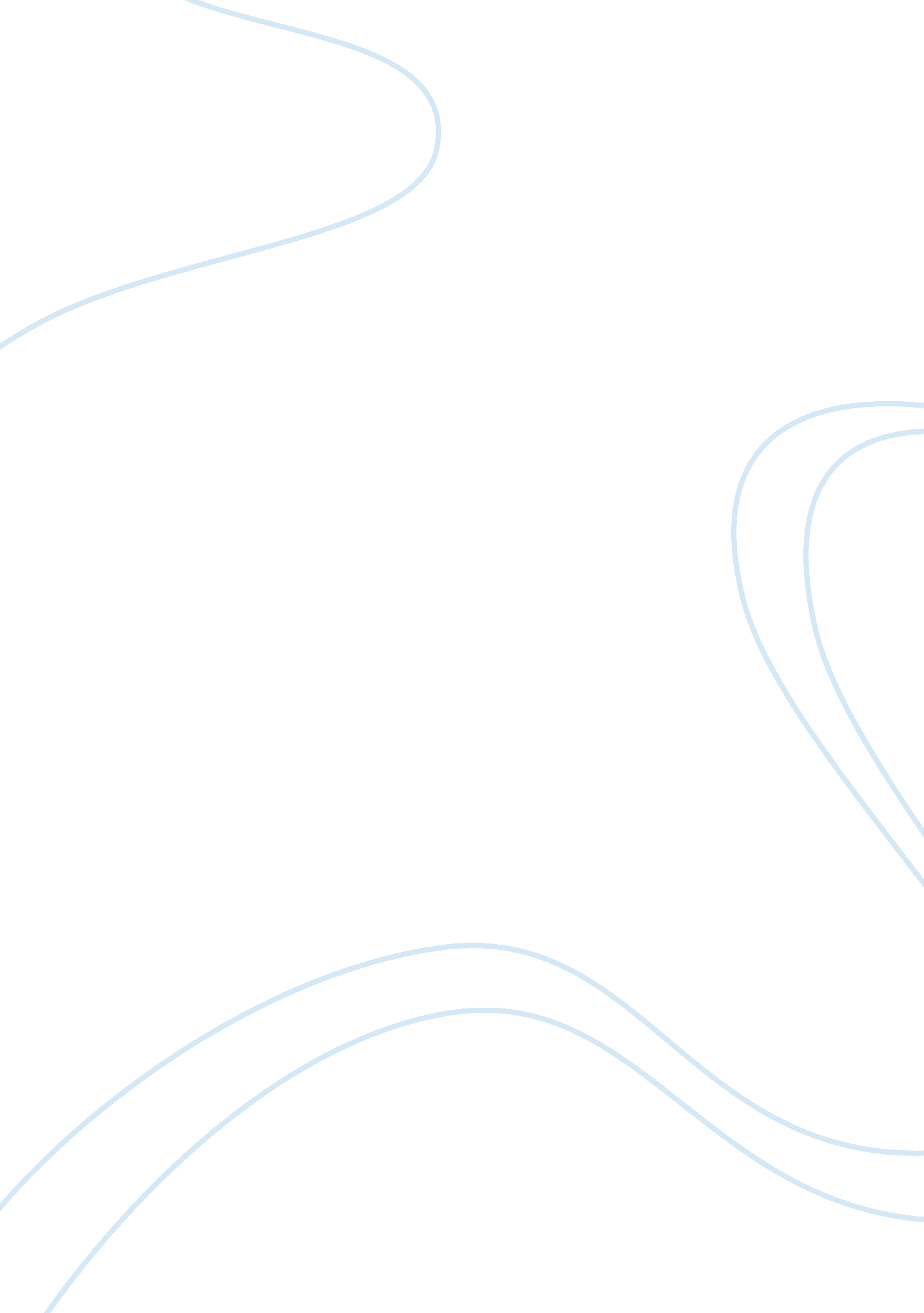 Understanding the definition of performance appraisals commerce essay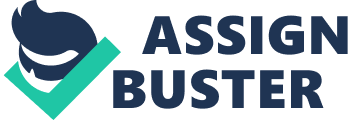 The importance of public presentation assessment as an instrument to understand how to do better usage of the available proficient accomplishments and cognition, besides how to run into future challenges and achieve ends, was explained by Armstrong ( 2006 ) . He besides explained that public presentation assessment will assist better the accomplishments and capablenesss of an person and the organisation as a whole. Harmonizing to Szilagyi & A ; Wallace ( 1990 ) it is through this procedure of public presentation assessment that the organisation gets feedback and reexamine on the public presentation effectivity of the employee. ( Wiese & A ; Buckley, 1998 ) employees in an organisation can understand and cognize their degree of accomplishments and cognition and will cognize how to use their capablenesss and therefore can do proper calling determinations. The method of public presentation assessment empowers the employees to accomplish their marks separately by bettering their public presentation by understanding their drawbacks. Through this manner it is possible that the combined public presentation marks of persons will finally lend to the strategic end of the company. Harmonizing to a study by CIPD ( Chartered Institute of Personnel and DevelopmentA ) in 2005 it was seen that about 65 % organisations did individual one-year public presentations assessment and 27 % twice every twelvemonth. Human resources is a valuable plus for every organisation therefore all organisations try to better upon and keep the bing skilled employees as it is really hard to replace skilled labor. Thus public presentation assessment in all sense helps an organisation maintain path of its employee accomplishments and cognition and take advantage of it in a proper manner ( Amstrong and Baron, 2004 ) . Performance assessment aims to better and upgrade the public presentation of the employees, it is merely with the aid of employees who perform good can an organisation its achieve strategic aims ( Michlitsch, 2000 ) . Performance assessment has assorted intents ( Edmonstone1996 ) that include constructing resonance and proper channel of communicating between the superior and low-level though the feedback procedure. Understanding the country of betterment of the employee and happening ways to better the public presentation along with placing the country in which the employee needs preparation. Companies set criterions for public presentation and based on the set criterions public presentation they evaluate the public presentation of the employees Appraisal helps in happening out precisely based in public presentation who needs to be given publicity and who has to be demoted. Features of public presentation assessment Harmonizing to ( Caruth & A ; Humphreys, 2006 ) public presentation assessment system is catered to the demands of a company and based on its strategic aims and is a consequence of careful thought. Though public presentation assessment method varies among companies in both private and public sector, all successful assessment methods had largely similar features ( Boice & A ; kleiner, 1997 ) . The procedure of assessment should intermix with the organisation and its activities. Every organisation should hold written and good thought out regulations, policies and processs for the execution of public presentation assessment ( Allan1994 ) . In order to mensurate public presentation in a meaningful manner, there should be a standard step which would assist forestall public presentation assessment method being merely a treatment between the valuator and the subsidiary. Harmonizing to Armstrong ( 2006 ) there are certain standards based on which public presentation assessment can be measured. The public presentation assessment method should travel manus in manus to the assorted strategic ends of the company. The single functions and duties besides needs to be addressed in the assessment method. The whole procedure of public presentation assessment system should concentrate on the ultimate result or end product or consequence. The procedure of public presentation assessment should move as a medium for communicating and should be able to supply proper feedback in all respects. In organisation where the results can be measured it is easy to implement the public presentation assessment procedure while it is hard to put to death it in companies where the public presentation and outcome measuring is non easy. Marsdon ( 1999 ) `` Any public presentation assessment system that did non systematically measure work public presentation accurately can non be considered an effectual 1 '' . In certain organisations were the public presentation criterions are non set and there are no clearly defined aims for the organisation to accomplish, the execution public presentation assessment would be in vain. For a public presentation assessment to be effectual there should be an interaction and unfastened communicating among the superior and subsidiary. Harmonizing to O'Reilly and Anderson, ( 2006 ) communicating happens when the director gives feedback to the subsidiary. They interact and discuss the on the public presentation of the employee and the expected public presentation. The directors of a company demand to guarantee that their subsidiaries know the degree of public presentation they exhibit ; this is possible merely with the aid of an efficient public presentation assessment system ( Lee 2005 ) . The valuator besides should be efficient and his work besides should be effectual along with the public presentation assessment plan in the company. '' The valuator should develop an interpersonal relationship nexus based on trust, openness, shared control and decreased defensiveness in covering with hard subjects '' ( Piggott-Irvine, 2003 ) . Harmonizing to Allan ( 1994 ) , the success of a public presentation assessment system lies in the custodies of the valuator, therefore the valuator should be good trained and should cognize the procedure good and should be able to give proper feedback to employees. ( Fink and Longenecker 1998 ) to carry on public presentation assessment efficaciously 10 features are required for the directors. The director should cognize what sort of public presentation assessment method is being adopted in the company. The director should be able to interact with the subsidiaries and do them cognizant of the public presentation outlooks. The directors should be able to do determinations efficaciously. They besides should possess the ability to train the subsidiary and supply preparation and aid to them. Communication accomplishment is extremely of import for the directors as they need to pass on with the employees verbally and in authorship. They should possess the accomplishments to promote and authorise the subsidiaries and should be able to depute work to them decently. Directors should be good perceivers. They should take steps to assist the employees develop in their country of work and besides in an overall manner. They should be in a place to do certain that no struggles occur in the company and all jobs are mitigated and solved decently. Thus job work outing accomplishment is of import. Directors are apt to cognize the corporate jurisprudence to certain extend and should follow with the jurisprudence. Directors nevertheless have taken small stairss to guarantee that the valuators or subsidiary have adequate capableness to make the appraising. Every employee in the organisation makes valuable part to the organisation ; this is achieved by puting ends for them separately, which would besides assist in mensurating them. While the ends are being set for the person, they should be consulted so that it will better upon their committedness towards accomplishing those ends. If the ends or nonsubjective set are non easy to achieve and are set without confer withing the employee will cut down their committedness ( Locke & A ; Lathom 1990 ) . Foster ( 2000 ) besides has agreed to this point that such patterns would assist in conveying in a sort of motive among the employees. Allen ( 1994 ) pointed out the importance of proper communicating and the capablenesss of the valuator. Employees need to hold a trust in the valuators and their ability to supply proper feedback. Performance evaluation mistakes Accuracy of callback In many companies some of the higher-ups do non maintain a written note of their subsidiary 's public presentation and in the terminal they evaluate the public presentation of the employee based on their memory and what they remember about the employee public presentation which can turn out to be defective. Therefore in order to convey in a cogency and do the public presentation system effectual the directors should seek to do proper note of the employee public presentation. The aura consequence An employee might possess a characteristic which may be different from others which can be both positive and negative. That might be exceptionally good or harmful to the organisation. In such a instance the higher-up would be biased or influenced by that peculiar character of the employee and they forgo other accomplishment and capablenesss of the employee. Thus their perceptual experience of the employee public presentation wholly depends on that trait of the employee. This will take to a public presentation rating that is non effectual. Therefore the higher-ups or directors must seek to detect the employee decently and understand the particular features and measure them. Nisbett & A ; Wilson ( 1997 ) , '' aura mistake is the longest recognized, most permeant and yet least understood signifier of evaluation mistake '' . Harmonizing to them the evaluation depends on the entire judgement of the employee behaviour and gives a consistent mark without measuring characters independently. Bretz, Mikovich and Read are of the sentiment that halo effects are interrelated aggregation of assessments or evaluations as the raters do non rate the behaviour on the footing of a individual character. Nathan & A ; Lord ( 1983 ) are of the point of position that employees will be continuously or ever rated as good or hapless performing artists. Even if the persons have changed that would non be reflected in the evaluation or rating. Pigeonholing In this signifier of evaluation mistakes directors perceive the behaviour or character of an person based on the class or group he belongs. That may be based in faith, caste, age etc. the director might hold a good or bad feeling about that group and therefore the person. I many instances the perceptual experience of the directors about the employee behaviour is may non hold any relation to world. This signifier of stereotypic behaviour can take to hapless public presentation assessment system. Therefore all directors should seek to comprehend the existent features and behaviour of the subsidiaries and do note of their public presentation. Differences in Rating Scales This sort of mistakes occurs when two raters rate the same behaviour otherwise based on their internal criterions and perceptual experiences and judgements. This happens largely in instances where there are no good defined ends for the employee and there are no criterions set for them. Thus the directors will measure the public presentation of the employee based on their internal criterions. Projection Projection is the instance where the director rates the employee public presentation based on his values and characters and non based on the predefined public presentation criterions. Contrast Mistakes Such an mistake occurs when the directors evaluate the public presentation of employees by comparing it with the other employees and non based on the criterions set. Recency Error This sort of an mistake occurs when a director evaluates the public presentation of the employee based on events that have occurred late without taking into history the old or earlier behaviours. Causality A director at times confuses an employee 's ascertained work behaviour with its cause. There may be many grounds behind an employee 's unfavourable behaviour. But the right cause can be understood by the director merely if the director records the employee behaviour decently and on a regular basis. Thus the existent cause behind unprecedented behaviours can be easy understood and rectified. Therefore if the superior takes steps to document the behaviour of the employee clip to clip so stairss can be taken to train and supply proper preparation to take any unwanted work behaviours of the employee. Lenience Bias Different supervisors have changing inclination to rate their employees. They rate their employees based on their stringency or lenience. Some directors may be strict in the manner they evaluate the public presentation and may give lower tonss even for people who perform good. Thus the evaluation is non as expected or rectify. Similarly there may be some other directors who may rate their employees based on their lenience. Thus lenient directors give good tonss to the employees. This is besides non a right sort of public presentation rating procedure. 